СХЕМА ТЕПЛОСНАБЖЕНИЯМУНИЦИПАЛЬНОГО ОБРАЗОВАНИЯ «КРАСНОПОЛЯНСКОЕ СЕЛЬСКОЕ ПОСЕЛЕНИЕ»БАЙКАЛОВСКОГО РАЙОНАСВЕРДЛОВСКОЙ ОБЛАСТИНА ПЕРИОД ДО 2028 ГОДА2018 г.Утвердил:                                                                                                         Глава муниципального образования Краснополянское сельское поселение Байкаловского муниципального района Свердловской областиЮр. адрес:  623881, Свердловская область, Байкаловский район, с. Краснополянское, ул. Советская,26Почтовый адрес: 623881, Свердловская область, Байкаловский район, с. Краснополянское, ул. Советская,26________________      Федотова Л.А.           Разработал: Индивидуальный предприниматель Крылов Иван ВасильевичЮридический адрес: 160024, г. Вологда, ул. Фрязиновская, д.33 - 13 Фактический адрес: 160024, г. Вологда, ул. Фрязиновская, д.33 -13_________________     Крылов И.В.           ВВЕДЕНИЕРазвитие систем теплоснабжения поселений в соответствии с требованиями Федерального закона №190-ФЗ «О теплоснабжении» необходимо для удовлетворения спроса на тепловую энергию и обеспечения надежного теплоснабжения наиболее экономичным способом, внедрения энергосберегающих технологий. Развитие систем теплоснабжения осуществляется на основании схем теплоснабжения. Проект схемы состоит из двух основных разделов: утверждаемая часть;обосновывающие материалы. Разработка схемы теплоснабжения разработана в соответствии со следующими документами:Федеральный закон от 27 июля 2010 г. № 190-ФЗ «О теплоснабжении» (ред. от 29.12.2014 года);Постановление правительства РФ от 22 февраля 2012 г. № 154 (ред. от 01.08.2018 г.) «О требованиях к схемам теплоснабжения, порядку их разработки и утверждения»;Техническое задание на разработку схемы теплоснабжения;Приказ Минрегиона России совместный с Минэнерго России № 565/ 667 «О методических рекомендациях по разработке схем теплоснабжения» от 29 декабря 2012 г.;Федеральный закон от 23.11.2009 г. № 261- ФЗ (ред. от 23.04.2018 г) «Об энергосбережении и повышении энергетической эффективности и о внесении изменений в отдельные акты Российской Федерации»;Градостроительный Кодекс Российской Федерации от 29.12.2004 гРД-10-ВЭП «Методические основы разработки схем теплоснабжения поселений и промышленных узлов Российской Федерации», введенные в действие с 22.05.2006.СНиП II-35-76 «Котельные установки»СНиП 41-02-2003 «Тепловые сети»СНиП 23-01-99 «Строительная климатология»ГОСТ 30494-96 «Здания жилые и общественные. Параметры микроклимата в помещениях»ГОСТ 30732-2006 «Трубы и фасонные изделия стальные с тепловой изоляцией из пенополиуретана с защитной оболочкой. Технические условия».Схема теплоснабжения поселения разработана в целях удовлетворения спроса на тепловую энергию и теплоноситель, обеспечения надежного теплоснабжения наиболее экономичным способом при минимальном воздействии на окружающую среду, а также экономического стимулирования развития систем теплоснабжения и внедрения энергосберегающих технологий.Используемые понятия в настоящей схеме означают следующее: "зона действия системы теплоснабжения" - территория поселения, городского округа, города федерального значения или ее часть, границы которой устанавливаются по наиболее удаленным точкам подключения потребителей к тепловым сетям, входящим в систему теплоснабжения;"зона действия источника тепловой энергии" - территория поселения, городского округа, города федерального значения или ее часть, границы которой устанавливаются закрытыми секционирующими задвижками тепловой сети системы теплоснабжения;"установленная мощность источника тепловой энергии" - сумма номинальных тепловых мощностей всего принятого по актам ввода в эксплуатацию оборудования, предназначенного для отпуска тепловой энергии потребителям и для обеспечения собственных и хозяйственных нужд теплоснабжающей организации в отношении данного источника тепловой энергии;"располагаемая мощность источника тепловой энергии" - величина, равная установленной мощности источника тепловой энергии за вычетом объемов мощности, не реализуемых по техническим причинам, в том числе по причине снижения тепловой мощности оборудования в результате эксплуатации на продленном техническом ресурсе (снижение параметров пара перед турбиной, отсутствие рециркуляции в пиковых водогрейных котлоагрегатах и др.);"мощность источника тепловой энергии нетто" - величина, равная располагаемой мощности источника тепловой энергии за вычетом тепловой нагрузки на собственные и хозяйственные нужды теплоснабжающей организации в отношении источника тепловой энергии;"теплосетевые объекты" - объекты, входящие в состав тепловой сети и обеспечивающие передачу тепловой энергии от источника тепловой энергии до теплопотребляющих установок потребителей тепловой энергии;"элемент территориального деления" - территория поселения, городского округа, города федерального значения или ее часть, установленная по границам административно-территориальных единиц;"расчетный элемент территориального деления" - территория поселения, городского округа, города федерального значения или ее часть, принятая для целей разработки схемы теплоснабжения в неизменяемых границах на весь срок действия схемы теплоснабжения;"местные виды топлива" - топливные ресурсы, использование которых потенциально возможно в районах (территориях) их образования, производства, добычи (торф и продукты его переработки, попутный газ, отходы деревообработки, отходы сельскохозяйственной деятельности, отходы производства и потребления, в том числе твердые коммунальные отходы, и иные виды топливных ресурсов), экономическая эффективность потребления которых ограничена районами (территориями) их происхождения;"расчетная тепловая нагрузка" - тепловая нагрузка, определяемая на основе данных о фактическом отпуске тепловой энергии за полный отопительный период, предшествующий началу разработки схемы теплоснабжения, приведенная в соответствии с методическими указаниями по разработке схем теплоснабжения к расчетной температуре наружного воздуха;"базовый период" - год, предшествующий году разработки и утверждения первичной схемы теплоснабжения поселения, городского округа, города федерального значения;"базовый период актуализации" - год, предшествующий году, в котором подлежит утверждению актуализированная схема теплоснабжения поселения, городского округа, города федерального значения;"мастер-план развития систем теплоснабжения поселения, городского округа, города федерального значения" - раздел схемы теплоснабжения (актуализированной схемы теплоснабжения), содержащий описание сценариев развития теплоснабжения поселения, городского округа, города федерального значения и обоснование выбора приоритетного сценария развития теплоснабжения поселения, городского округа, города федерального значения;"энергетические характеристики тепловых сетей" - показатели, характеризующие энергетическую эффективность передачи тепловой энергии по тепловым сетям, включая потери тепловой энергии, расход электроэнергии на передачу тепловой энергии, расход теплоносителя на передачу тепловой энергии, потери теплоносителя, температуру теплоносителя;"топливный баланс" - документ, содержащий взаимосвязанные показатели количественного соответствия необходимых для функционирования системы теплоснабжения поставок топлива различных видов и их потребления источниками тепловой энергии в системе теплоснабжения, устанавливающий распределение топлива различных видов между источниками тепловой энергии в системе теплоснабжения и позволяющий определить эффективность использования топлива при комбинированной выработке электрической и тепловой энергии;"электронная модель системы теплоснабжения поселения, городского округа, города федерального значения" - документ в электронной форме, в котором представлена информация о характеристиках систем теплоснабжения поселения, городского округа, города федерального значения;"материальная характеристика тепловой сети" - сумма произведений значений наружных диаметров трубопроводов отдельных участков тепловой сети и длины этих участков;"удельная материальная характеристика тепловой сети" - отношение материальной характеристики тепловой сети к тепловой нагрузке потребителей, присоединенных к этой тепловой сети.ОБЩИЕ СВЕДЕНИЯОбщая характеристика района исследованияТерритория муниципального образования Краснополянское сельское поселение Байкаловского района граничит с территориями муниципальных образований: с южной стороны – территория муниципального образования Байкаловское сельское поселение;с восточной – муниципальное образование Баженовское сельское поселение; ссеверной стороны – Туринский район; на западе – Ирбитский район.ПланировочнаяструктурамуниципальногообразованияКраснополянскоесельское поселение имеет достаточно сложную форму, что определяетсяландшафтными особенностями территории, историей его развития и транспортнымисвязями с соседними районами, и может быть охарактеризована как радикальноконцентрическая. Наиболее освоенными и заселенными являются долины рек Ница,Иленка, Сараевка, Обуховка, Чурманка и др.Село Краснополянское расположено в 20 км от районного центра – с.Байкалово. Сообщение с районным центром осуществляется по автомобильной дорогес асфальтовым покрытием.Численность населения муниципального образования Краснополянского сельского поселения по состоянию на 01.01.2018 г. составляет 4396человек.На территории муниципального образования Краснополянское сельское поселение расположено 26 сельских населенных пунктов.В соответствии с Федеральным законом от 14.12.2004 г. № 208-ОЗ «Об установлении границ вновь образованных муниципальных образований, входящих в состав муниципального образования Байкаловский район, и наделении их статусом сельского поселения» в состав Краснополянское сельское поселение входят следующие населенные пункты: представительный орган находится в селе Краснополянское; расположены населенные пункты: село Краснополянское, деревня Береговая, деревня Воинкова, деревня Дягилева, деревня Зырянская, деревня Игнатьева, деревня Карпунина, деревня Квашнина, деревня Кондрашина, деревня Ларина, деревня Ларина Щадринская, деревня Лопаткина, деревня Лукина, Деревня Любина, деревня Малая Койнова, деревня Малая Менщикова, деревня Менщикова, деревня Потапова, деревня Прыткова, деревня Тихонова, деревня Шевелева, деревня Щербачиха, деревня Яр, село Елань, село Чурманское и село Шадринка.Связь между населенными пунктами муниципального образования осуществляется по автомобильным дорогам с асфальтовым покрытием, а также улучшенным грунтовым дорогам.Транспортная инфраструктура района представлена автомобильными дорогами областного значения: Горбуновское – Байкалово – Ирбит; Байкалово – Туринская Слобода и Малахово – Боровское и автомобильными дорогами местного и внутрихозяйственного значения.Развитая сеть автомобильных дорог обеспечивает связь населенных пунктов муниципального образования Краснополянское сельское поселение с областным центром – г. Екатеринбург, соседними районами и выход к железнодорожным станциям Ирбит и Талица.Рис. 1.1 – Схема географического и макроэкономического положения муниципального образования Краснополянское сельское поселение в составе Байкаловского муниципального района Свердловской области.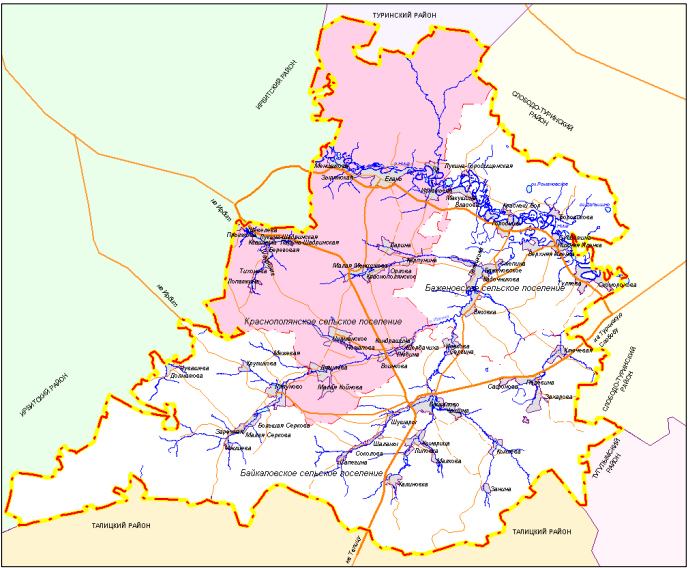 Жилая застройкаОбеспечение качественным жильем населения поселения является одной из важнейших социальных задач, стоящих перед муниципалитетом. Муниципальная жилищная политика – совокупность систематически принимаемых решений и мероприятий с целью удовлетворения потребностей населения в жилье.Таблица 1.1Динамика численности населения за 2011-2017 годаКлиматТерритория муниципального образования Краснополянское сельское поселение характеризуется континентальным климатом с продолжительной холодной зимой и коротким теплым летом.Дифференциация климатических характеристик в пределах территории муниципального образования не изменяется.По многолетним данным среднегодовая температура воздуха колеблется от +0.1○ до – 1.5○С. Среднемесячная температура воздуха самого холодного месяца, января - 17○С, самого теплого – июля + 17○С. Продолжительность периода с температурой выше 0○С – 195 дней.Абсолютный минимум температур составляет - 47○С. Абсолютный максимум + 38○С.Среднегодовое количество осадков составляет 400 мм, в том числе за теплый период – 325 мм. Продолжительность безморозного периода составляет 99-112 дней. Продолжительность периода с устойчивым снежным покровом составляет в среднем 160 дней (с 10 ноября по 10 апреля). Высота снежного покрова на открытом месте достигает 35см.Ветры преобладают западных и юго-западных направлений. Средняя скорость ветров в январе – 3.5 м/сек., в июле – 3.0 м/сек. По агроклиматическому районированию области территория муниципального образования относится к IVБ агроклиматическим районам, которые характеризуются по теплообеспеченности, как теплые, с суммой положительных температур выше 10○С равной 1800○-1850○. По влагообеспеченности – как влажный, значение гидротермического коэффициента изменяется от 1.4 до 1.2 и менее. Продолжительность вегетационного периода составляет 128 дней. Осадков за вегетационный период выпадает от 225 до 250 мм. Средняя продолжительность периода с температурой более 10○ С составляет 120 дней. Начало летнего сезона характеризуется возвратом холодов и заморозков в воздухе и на почве. Весенние заморозки наблюдаются в первой декаде и реже во второй декаде июня.РАЗДЕЛ 1 "ПОКАЗАТЕЛИ СУЩЕСТВУЮЩЕГО И ПЕРСПЕКТИВНОГО СПРОСА НА ТЕПЛОВУЮ ЭНЕРГИЮ (МОЩНОСТЬ) И ТЕПЛОНОСИТЕЛЬ В УСТАНОВЛЕННЫХ ГРАНИЦАХ ТЕРРИТОРИИ ПОСЕЛЕНИЯ, ГОРОДСКОГО ОКРУГА, ГОРОДА ФЕДЕРАЛЬНОГО ЗНАЧЕНИЯ"а) величины существующей отапливаемой площади строительных фондов и приросты отапливаемой площади строительных фондов по расчетным элементам территориального деления с разделением объектов строительства на многоквартирные дома, индивидуальные жилые дома, общественные здания и производственные здания промышленных предприятий по этапам - на каждый год первого 5-летнего периода и на последующие 5-летние периоды (далее - этапы)Прогноз приростов на каждом этапе площади строительных фондов, сгруппированные по расчетным элементам территориального деления и по зонам действия источников тепловой энергии с разделением объектов строительства на многоквартирные дома, жилые дома, общественные здания и производственные здания промышленных предприятий составлен на основании предоставленного администрацией генерального плана муниципального образования «Краснополянское сельское поселение» и на основании данных полученных в работе с управлением архитектуры поселения. Согласно Постановлению Правительства РФ от 22.02.2012 года №154 «О требованиях к схемам теплоснабжения, порядку их разработки и утверждения», прогнозируемые приросты на каждом этапе площади строительных фондов должны быть сгруппированы по расчетным элементам территориального деления и по зонам действия источников тепловой энергии.Генеральным планом предусматривается строительство жилых домов как на территориях со сложившейся застройкой за счет сноса ветхого жилищного фонда, так и на свободных от застройки территориях.В процессе реализации генерального плана предусмотрено строительство объектов административных зданий и объектов торгово-обслуживающего назначения.Генеральный план поселения устанавливает:функциональное зонирование территории поселения;характер развития поселения с определением подсистем социально-культурных и общественно-деловых центров;направления развития различных типов жилищного строительства за счет сноса ветхого и аварийного жилья, а также путем освоения незастроенных территорий, обладающих высокой градостроительной ценностью;характер развития сети транспортных и инженерных узлов и коммуникаций, социальной и производственной инфраструктур;характер развития средозащитной и рекреационной инфраструктуры.Сведения о жилищном фондеСогласно предоставленным данным, сведения о наличии жилого фонда по состоянию на 01.01.2018 г. по муниципальному образованию Краснополянское сельское поселение представлены в таблице 2.2.Таблица1.2Сведения о жилом фонде по муниципальному образованию Краснополянское сельское поселение по состоянию на 01.01.2019На момент разработки схемы теплоснабжения муниципального образования «Краснополянское сельское поселение» функциональная структура теплоснабжения представляет собой в основном индивидуальное производство тепловой энергии. Централизованное теплоснабжение преобладает в селе Елань и с. Чурманское.Прогноз развития строительных фондов на 2019 - 2028 гг.Градостроительной документацией - Схема территориального планирования«Муниципальное образование Байкаловский муниципальный район Свердловской области» запланировано развитие жилищного строительства в районе.Общий объем необходимого жилого фонда по населенным пунктам муниципального образования Краснополянское сельское поселение определен на проектные этапы, исходя из расчетной численности населения и нормы обеспеченности общей площадью на 1 человека на 1990 г. – 15 м2, на расчетный срок 2027 г. -18 м2. Необходимый жилой фонд района должен быть доведен к расчетному сроку до 393.5 тыс. м2 общей площади, в том числе на 1 очередь – 319.5 тыс. м2, из них по перспективным населенным пунктам муниципального образования Краснополянское сельское поселение:с. Краснополянское к расчетному сроку до 17.37 тыс. м2, в том числе на 1 очередь – 14.33 тыс. м2;с. Чурманское к расчетному сроку до 15.48 тыс. м2, в том числе на 1 очередь –10.13 тыс. м2;с. Елань к расчетному сроку до 30.42 тыс. м2, в том числе на 1 очередь – 24.22 тыс. м2;дер. Ларина к расчетному сроку до 4.41 тыс. м2, в том числе на 1 очередь – 3.0 тыс. м2;дер. Игнатьева к расчетному сроку до 4.32 тыс. м2, в том числе на 1 очередь –3.9 тыс. м2;дер. Менщикова к расчетному сроку до 4.14 тыс. м2, в том числе на 1 очередь –3.48 тыс. м2;дер. Яр к расчетному сроку до 3.42 тыс. м2, в том числе на 1 очередь – 3.23 тыс. м2;дер. Малая Койнова к расчетному сроку до 4.23 тыс. м2, в том числе на 1 очередь – 3.68 тыс. м2;дер. Любина к расчетному сроку до 5.40 тыс. м2, в том числе на 1 очередь – 5.1 тыс. м2;дер. Шадринка к расчетному сроку до 13.11 тыс. м2, в том числе на 1 очередь –10.08 тыс. м2;дер. Лопаткина к расчетному сроку до 2.8 тыс. м2, в том числе на 1 очередь –2.61 тыс. м2.Из общего объема необходимого жилого фонда района, определенного градостроительной документацией (СТП), на перспективное развитие населенных пунктов муниципального образования Краснополянское сельское поселение приходится 105.1 тыс. м2 (26.7%), в том числе на 1 очередь – 83.76 тыс. м2 (26.2%). Из объема нового жилищного строительства, определенного в целом по району в размере 235.9 тыс. м2 общей площади на расчетный срок, в том числе на 1 очередь – 112.6 тыс. м2, на перспективное развитие населенных пунктов муниципального образования Краснополянское сельское поселение определено в размере 66.33 тыс. м2 (28.1%) общей площади на расчетный срок, в том числе на 1 очередь – 33.17 тыс. м2 (39.60%).Развитие среды проживания населения муниципального образования «Краснополянское сельское поселение» создаст непосредственные условия для повышения качества жизни нынешнего и будущих поколений жителей. Перед органами местного самоуправления поселения стоит задача развития социальной инфраструктуры, повышения эффективности и надежности функционирования жилищно-коммунального комплекса. Муниципальное образование «Краснополянское сельское поселение» не может развиваться без учета состояния и перспектив развития инженерных систем жизнеобеспечения, которые включают в себя такие составные части, как теплоснабжение, газоснабжение, электроснабжение и водоснабжение.б) существующие и перспективные объемы потребления тепловой энергии (мощности) и теплоносителя с разделением по видам теплопотребления в каждом расчетном элементе территориального деления на каждом этапеВ таблице 1.3 представлены показатели базового уровня потребления тепла потребителями, подключенными к источникам тепловой энергии муниципального образования «Краснополянское сельское поселение».Таблица 1.3Показатели базового уровня потребления тепла потребителями, подключенными к источникам тепловой энергии муниципального образования «Краснополянское сельское поселение»В таблице 1.4 представлен баланс тепловой мощности и тепловой нагрузки котельных муниципального образования «Краснополянское сельское поселение» за 2018 год. Таблица 1.4Балансы тепловой мощности и тепловой нагрузки котельных муниципального образования «Краснополянское сельское поселение» за 2018 г.В таблице 1.5 приведены существующие объемы потребления тепловой энергии по виду потребителей муниципального образования «Краснополянское сельское поселение».Таблица 1.5Объемы потребления тепловой энергии по виду потребителей за 2018 год, Гкал/годПриросты тепловой нагрузки на основные периоды Схемы представлены в таблице 1.6, суммарная присоединенная нагрузка – в таблице 1.7.Таблица 1.6Прирост и убыль тепловой нагрузкиТаблица 1.7Перспективные тепловые нагрузкиСтруктура тепловой нагрузки потребителей по расчетным элементам территориального деления муниципального образования «Краснополянское сельское поселение» на перспективу приведена в таблице 1.8.Таблица 1.8в) существующие и перспективные объемы потребления тепловой энергии (мощности) и теплоносителя объектами, расположенными в производственных зонах, на каждом этапеТеплоснабжение производственных зон производится ведомственными котельными. До 2028 года ввод промышленных объектов не планируется.РАЗДЕЛ 2 "СУЩЕСТВУЮЩИЕ И ПЕРСПЕКТИВНЫЕ БАЛАНСЫ ТЕПЛОВОЙ МОЩНОСТИ ИСТОЧНИКОВ ТЕПЛОВОЙ ЭНЕРГИИ И ТЕПЛОВОЙ НАГРУЗКИ ПОТРЕБИТЕЛЕЙ"а) описание существующих и перспективных зон действия систем теплоснабжения и источников тепловой энергииНа территории муниципального образования «Краснополянское сельское поселение»Обслуживание котельных и тепловых сетей системы централизованного теплоснабжения села Елань и с.Чурманское осуществляет ООО «Теплоснаб». Потребителями услуг теплоснабжения являются жилой фонд, производственные и социально-бытовые объекты села Елань и с. Чурманское. Снабжающие организации вырабатывают и транспортируют тепловую энергию в виде горячей воды, осуществляя выработку, передачу и распределение тепловой энергии конечным потребителям.Зоны действия котельных муниципального образования «Краснополянское сельское поселение» представлены на рисунках 1.2-1.3.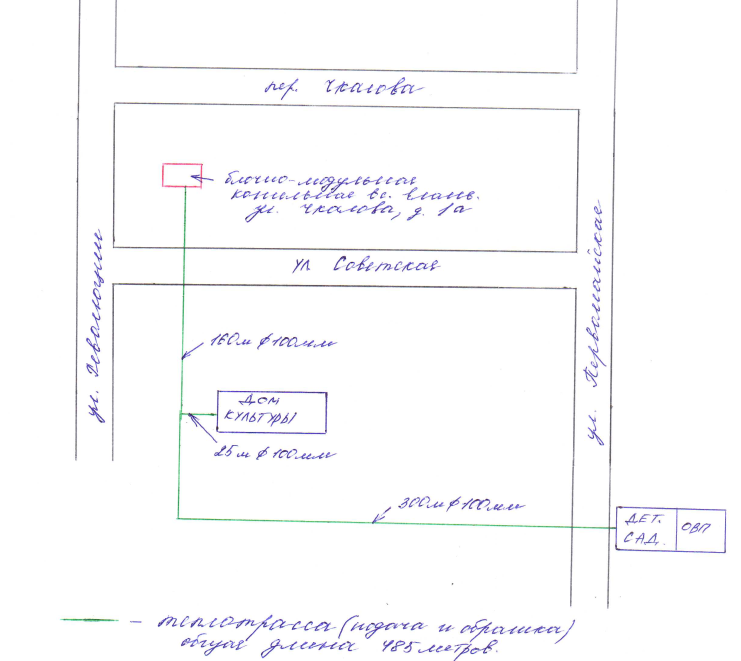 Рисунок 1.2 Расположение и зоны действия источников тепловой энергии на территории с. Елань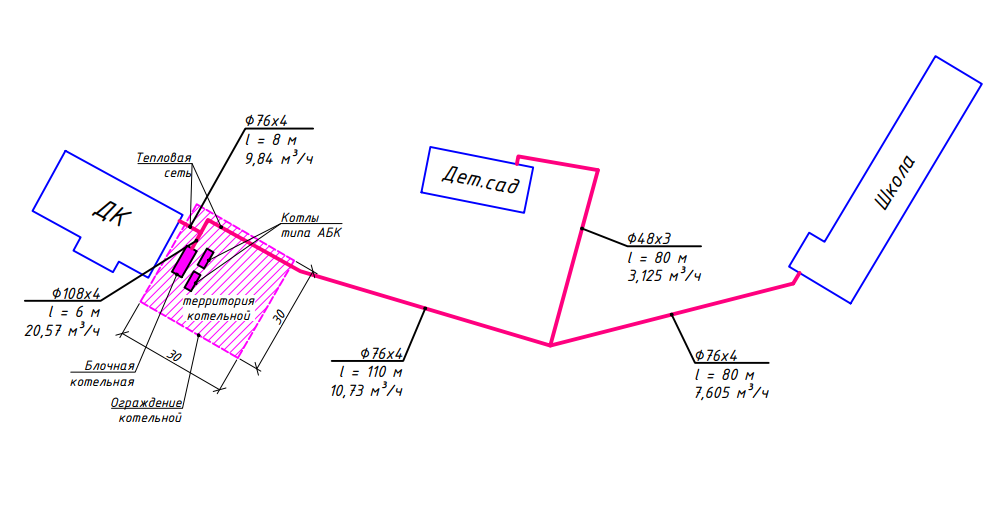 Рисунок 1.3 Расположение и зоны действия источников тепловой энергии на территории с. ЧурманскоеНа перспективу изменение зон действия теплоисточников не планируется.б) описание существующих и перспективных зон действия индивидуальных источников тепловой энергииБольшая часть индивидуальных жилых домов, объектов административно-общественного и производственного назначения обеспечена теплоснабжением от индивидуальных источников теплоснабжения. Поскольку данные об установленной тепловой мощности этих теплогенераторов отсутствуют, не представляется возможности оценить резервы этого вида оборудования. Существующие и планируемые к застройке потребители, вправе использовать для отопления индивидуальные источники теплоснабжения. Использование автономных источников теплоснабжения целесообразно в случаях:значительной удаленности от существующих и перспективных тепловых сетей;малой подключаемой нагрузки (менее 0,01 Гкал/ч);отсутствия резервов тепловой мощности в границах застройки на данный момент и в рассматриваемой перспективе;использования тепловой энергии в технологических целях.Потребители, отопление которых осуществляется от индивидуальных источников, могут быть подключены к централизованному теплоснабжению на условиях организации централизованного теплоснабжения.В соответствии с требованиями п. 15 статьи 14 ФЗ №190 «О теплоснабжении» «Запрещается переход на отопление жилых помещений в многоквартирных домах с использованием индивидуальных квартирных источников тепловой энергии при наличии осуществлённого в надлежащем порядке подключения к системам теплоснабжения многоквартирных домов». в) существующие и перспективные балансы тепловой мощности и тепловой нагрузки потребителей в зонах действия источников тепловой энергии, в том числе работающих на единую тепловую сеть, на каждом этапеДанные по существующим и перспективным значениям установленной тепловой мощности основного оборудования источников тепловой энергии муниципального образования «Краснополянское сельское поселение» представлены в таблице 2.1.Таблица 2.1Существующие и перспективные значения установленной мощности источников тепловой энергии муниципального образования «Краснополянское сельское поселение», Гкал/чДанные по существующим и перспективным затратам тепловой мощности на собственные и хозяйственные нужды источников тепловой энергии муниципального образования «Краснополянское сельское поселение» представлены в таблице 2.2.Таблица 2.2Существующие и перспективные затраты тепловой мощности на собственные и хозяйственные нужды источников тепловой энергии муниципального образования «Краснополянское сельское поселение», Гкал/чДанные по существующей и перспективной тепловой мощности источников тепловой энергии нетто муниципального образования «Краснополянское сельское поселение» представлены в таблице 2.3.Таблица 2.3Значения существующей и перспективной тепловой мощности источников тепловой энергии нетто, Г кал/чДанные по существующим и перспективным потерям тепловой энергии при ее передаче по тепловым сетям, включая потери тепловой энергии в тепловых сетях теплопередачей через теплоизоляционные конструкции теплопроводов и потери теплоносителя, представлены в таблицах 2.4.Таблица 2.4Значения существующих и перспективных тепловых потерь, включая тепловые потери через изоляцию трубопроводаЗатраты существующей и перспективной тепловой мощности на хозяйственные нужды тепловых сетей отсутствуют.Таблица 2.5Затраты существующей тепловой мощности на хозяйственные нужды тепловых сетейДанные по существующей и перспективной резервной тепловой мощности источников теплоснабжения, с выделением аварийного резерва источников тепловой энергии представлены в таблицах 2.6-2.7.Таблица 2.6Значения существующего и перспективного резерва тепловой мощности источников теплоснабжения, Гкал/чАварийный резерв котельной определяется как резерв при выходе из строя самого мощного котла.Таблица 2.7Значения существующего и перспективного аварийного резерва тепловой мощности при выходе из строя самого мощного котла, Гкал/чг) перспективные балансы тепловой мощности источников тепловой энергии и тепловой нагрузки потребителей в случае, если зона действия источника тепловой энергии расположена в границах двух или более поселений, городских округов либо в границах городского округа (поселения) и города федерального значения или городских округов (поселений) и города федерального значения, с указанием величины тепловой нагрузки для потребителей каждого поселения, городского округа, города федерального значенияЗона действия источника тепловой энергии, расположенная в границах двух или более поселений на территории муниципального образования «Краснополянское сельское поселение» отсутствует.д) радиус эффективного теплоснабжения, позволяющий определить условия, при которых подключение (технологическое присоединение) теплопотребляющих установок к системе теплоснабжения нецелесообразно, и определяемый в соответствии с методическими указаниями по разработке схем теплоснабженияСреди основных мероприятий по энергосбережению в системах теплоснабжения можно выделить оптимизацию систем теплоснабжения с учетом эффективного радиуса теплоснабжения. Передача тепловой энергии на большие расстояния является экономически неэффективной.Радиус эффективного теплоснабжения позволяет определить условия, при которых подключение новых или увеличивающих тепловую нагрузку теплопотребляющих установок к системе теплоснабжения нецелесообразно вследствие увеличения совокупных расходов в указанной системе на единицу тепловой мощности, определяемой для зоны действия каждого источника тепловой энергии.Радиус эффективного теплоснабжения – максимальное расстояние от теплопотребляющей установки до ближайшего источника тепловой энергии в системе теплоснабжения, при превышении которого подключение теплопотребляющей установки к данной системе теплоснабжения нецелесообразно по причине увеличения совокупных расходов в системе теплоснабжения. В настоящее время, методика определения радиуса эффективного теплоснабжения не утверждена федеральными органами исполнительной власти в сфере теплоснабжения. Основными критериями оценки целесообразности подключения новых потребителей в зоне действия системы централизованного теплоснабжения являются: затраты на строительство новых участков тепловой сети и реконструкцию существующих; пропускная способность существующих магистральных тепловых сетей; затраты на перекачку теплоносителя в тепловых сетях; потери тепловой энергии в тепловых сетях при ее передаче; надежность системы теплоснабжения. В связи с отсутствием перспективной застройки, увеличение потребления тепловой энергии не планируется. Расчет радиуса эффективного теплоснабжения для котельных муниципального образования «Краснополянское сельское поселение» не выполнялся по причине отсутствия всех необходимых исходных данных.РАЗДЕЛ 3 "СУЩЕСТВУЮЩИЕ И ПЕРСПЕКТИВНЫЕ БАЛАНСЫ ТЕПЛОНОСИТЕЛЯ"а) существующие и перспективные балансы производительности водоподготовительных установок и максимального потребления теплоносителя теплопотребляющими установками потребителейПерспективные объёмы теплоносителя, необходимые для передачи тепла от источников тепловой энергии системы теплоснабжения муниципального образования «Краснополянское сельское поселение» до потребителя в зоне действия каждого источника, прогнозировались исходя из следующих условий:система теплоснабжения муниципального образования «Краснополянское сельское поселение» закрытая: на источниках тепловой энергии применяется центральное качественное регулирование отпуска тепла по отопительной нагрузке в зависимости от температуры наружного воздуха;сверхнормативные потери теплоносителя при передаче тепловой энергии будут сокращаться вследствие работ по реконструкции участков тепловых сетей системы теплоснабжения;подключение потребителей в существующих ранее и вновь создаваемых зонах теплоснабжения будет осуществляться по зависимой схеме присоединения систем отопления.Производительность водоподготовительных установок должна покрыть нормативные утечки теплоносителя в тепловой сети и системах отопления потребителя.Нормативные утечки теплоносителя для каждой тепловой сети каждой котельной на период до 2028 года указаны в таблице 3.1.Таблица 3.1Нормативные утечки теплоносителя, м3/ч.б) существующие и перспективные балансы производительности водоподготовительных установок источников тепловой энергии для компенсации потерь теплоносителя в аварийных режимах работы систем теплоснабженияВ соответствии со СНиП 41-02-2003 «Тепловые сети» (п.6.17) аварийная подпитка в количестве 2% от объема воды в тепловых сетях и присоединенных к ним системах теплопотребления осуществляется химически не обработанной и недеаэрированной водой. Нормативные значения аварийной подпитки представлены в таблице 3.2.Таблица 3.2Расход на подпитку теплоносителя в аварийном режиме, м3/чНа основании принятых в Схеме объемов перспективного потребления тепловой мощности и перспективных балансов тепла на теплоисточниках в соответствии с требованиями СНиП 41-02-2003 «Тепловые сети» определена требуемая производительность ХВО на котельных.Таблица 3.3Минимальная производительность ХВО, м3/чРАЗДЕЛ 4 "ОСНОВНЫЕ ПОЛОЖЕНИЯ МАСТЕР-ПЛАНА РАЗВИТИЯ СИСТЕМ ТЕПЛОСНАБЖЕНИЯ ПОСЕЛЕНИЯ, ГОРОДСКОГО ОКРУГА, ГОРОДА ФЕДЕРАЛЬНОГО ЗНАЧЕНИЯ"Мастер-план схемы теплоснабжения выполняется в соответствии с Требованиями к схемам теплоснабжения (Постановление Правительства Российской Федерации №154 от 22 февраля 2012г.) для формирования нескольких вариантов развития системы теплоснабжения муниципального образования «Краснополянское сельское поселение», из которых будет отобран наиболее оптимальный вариант развития системы теплоснабжения.Каждый вариант должен обеспечивать покрытие перспективного спроса на тепловую мощность, возникающего в муниципальном образовании «Краснополянское сельское поселение», и критерием этого обеспечения является выполнение балансов тепловой мощности источников тепловой энергии и спроса на тепловую мощность при расчетных условиях, заданных нормативами проектирования систем отопления, вентиляции и горячего водоснабжения объектов теплопотребления. Выполнение текущих и перспективных балансов тепловой мощности источников и текущей и перспективной тепловой нагрузки в каждой зоне действия источника тепловой энергии является главным условием для разработки вариантов мастер-плана.В соответствии с «Требованиями к схемам теплоснабжения, порядку их разработки и утверждения» предложения к развитию системы теплоснабжения должны базироваться на предложениях исполнительных органов власти и эксплуатационных организаций, особенно в тех разделах, которые касаются развития источников теплоснабжения.Варианты мастер-плана формируют базу для разработки проектных предложений по новому строительству и реконструкции тепловых сетей для различных вариантов состава энергоисточников, обеспечивающих перспективные балансы спроса на тепловую мощность.а) описание сценариев развития теплоснабжения поселения, городского округа, города федерального значенияВсе варианты развития системы теплоснабжения муниципального образования «Краснополянское сельское поселение» сформированы на основе территориально-распределенного прогноза изменения тепловой нагрузки, приведенного в главе 2 «СУЩЕСТВУЮЩЕЕ И ПЕРСПЕКТИВНОЕ ПОТРЕБЛЕНИЕ ТЕПЛОВОЙ ЭНЕРГИИ НА ЦЕЛИ ТЕПЛОСНАБЖЕНИЯ».В мастер-плане актуализируемой схемы теплоснабжения муниципального образования «Краснополянское сельское поселение» года были сформированы два основных варианта:Вариант 1 предполагает сохранение существующей системы теплоснабжения с плановой реконструкцией источников теплоснабжения по мере износа, либо неисправного состояния основного и вспомогательного оборудования в процессе эксплуатации. Развитие тепловых сетей выполняется только для подключения новых абонентов. Предпосылкой для разработки Варианта 1 послужили Требования к схемам теплоснабжения (Постановление Правительства Российской Федерации №154 от 22 февраля 2012г. (изменения от 01.08.2018 года) и заложенный план развития в исходной схеме теплоснабжения муниципального образования «Краснополянское сельское поселение». Это сохранит существующую выработку тепловой энергии с возможностью подключения новых потребителей.Вариант 2 предполагает перевод существующих теплоисточников теплоснабжения на газовое топливо.Варианты развития системы теплоснабжения представлены в таблице 4.1.Таблица 4.1Варианты развития системы теплоснабженияТаблица 4.2Технико-экономическое сравнение вариантов перспективного развития систем теплоснабжения муниципального образования «Краснополянское сельское поселение»б) обоснование выбора приоритетного сценария развития теплоснабжения поселения, городского округа, города федерального значенияВариант 1. Данный вариант развития системы теплоснабжения на территории муниципального образования «Краснополянское сельское поселение» предлагает сравнительно малые капиталовложения с небольшим сроком окупаемости, что не сильно повлияет на увеличение динамики роста тарифов на тепловую энергию.Вариант 2. Данный вариант развития системы теплоснабжения на территории муниципального образования «Краснополянское сельское поселение» предлагает более современное развитие, но для выполнения требуются большие капиталовложения с длительным сроком окупаемости. Учитывая малый объем выработки тепловой энергии и длительный срок окупаемости - данный вариант развития на территории муниципального образования «Краснополянское сельское поселение» менее целесообразен.Исходя из таблицы 4.2 в актуализированной схеме теплоснабжения рекомендованным вариантом теплоснабжения был выбран Вариант 1.РАЗДЕЛ 5 "ПРЕДЛОЖЕНИЯ ПО СТРОИТЕЛЬСТВУ, РЕКОНСТРУКЦИИ И ТЕХНИЧЕСКОМУ ПЕРЕВООРУЖЕНИЮ ИСТОЧНИКОВ ТЕПЛОВОЙ ЭНЕРГИИ"На момент разработки схемы теплоснабжения централизованное теплоснабжение потребителей на территории муниципального образования «Краснополянское сельское поселение» организованно от 2 котельных.Определение условий организации централизованного теплоснабженияСогласно статье 14 ФЗ №190 «О теплоснабжении» от 27.07.2010 года, подключение теплопотребляющих установок и тепловых сетей потребителей тепловой энергии, в том числе застройщиков, к системе теплоснабжения осуществляется в порядке, установленном законодательством о градостроительной деятельности для подключения объектов капитального строительства к сетям инженерно-технического обеспечения, с учетом особенностей, предусмотренных ФЗ №190 «О теплоснабжении» и правилами подключения к системам теплоснабжения, утвержденными Правительством Российской Федерации.Подключение осуществляется на основании договора на подключение к системе теплоснабжения, который является публичным, для теплоснабжающей организации, теплосетевой организации. Правила выбора теплоснабжающей организации или теплосетевой организации, к которой следует обращаться заинтересованным в подключении к системе теплоснабжения лицам, и которая не вправе отказать им в услуге по такому подключению и в заключении соответствующего договора, устанавливаются правилами подключения к системам теплоснабжения, утвержденными Правительством Российской Федерации.При наличии технической возможности подключения к системе теплоснабжения и при наличии свободной мощности в соответствующей точке подключения отказ потребителю, в том числе застройщику, в заключении договора на подключение объекта капитального строительства, находящегося в границах определенного схемой теплоснабжения радиуса эффективного теплоснабжения, не допускается. Нормативные сроки подключения к системе теплоснабжения этого объекта капитального строительства устанавливаются правилами подключения к системам теплоснабжения, утвержденными Правительством Российской Федерации.В случае технической невозможности подключения к системе теплоснабжения объекта капитального строительства, вследствие отсутствия свободной мощности в соответствующей точке подключения на момент обращения соответствующего потребителя, в том числе застройщика, но при наличии в утвержденной в установленном порядке инвестиционной программе теплоснабжающей организации или теплосетевой организации мероприятий по развитию системы теплоснабжения и снятию технических ограничений, позволяющих обеспечить техническую возможность подключения к системе теплоснабжения объекта капитального строительства, отказ в заключении договора на его подключение не допускается. Нормативные сроки его подключения к системе теплоснабжения устанавливаются в соответствии с инвестиционной программой теплоснабжающей организации или теплосетевой организации в пределах нормативных сроков подключения к системе теплоснабжения, установленных правилами подключения к системам теплоснабжения, утвержденными Правительством Российской Федерации.В случае технической невозможности подключения к системе теплоснабжения объекта капитального строительства вследствие отсутствия свободной мощности в соответствующей точке подключения на момент обращения соответствующего потребителя, в том числе застройщика, и при отсутствии в утвержденной в установленном порядке инвестиционной программе теплоснабжающей организации или теплосетевой организации мероприятий по развитию системы теплоснабжения и снятию технических ограничений, позволяющих обеспечить техническую возможность подключения к системе теплоснабжения этого объекта капитального строительства, теплоснабжающая организация или теплосетевая организация в сроки и в порядке, которые установлены правилами подключения к системам теплоснабжения, утвержденными Правительством Российской Федерации, обязана обратиться в федеральный орган исполнительной власти, уполномоченный на реализацию государственной политики в сфере теплоснабжения, или орган местного самоуправления, утвердивший схему теплоснабжения, с предложением о включении в нее мероприятий по обеспечению технической возможности подключения к системе теплоснабжения этого объекта капитального строительства. Федеральный орган исполнительной власти, уполномоченный на реализацию государственной политики в сфере теплоснабжения, или орган местного самоуправления, утвердивший схему теплоснабжения, в сроки, в порядке и на основании критериев, которые установлены порядком разработки и утверждения схем теплоснабжения, утвержденным Правительством Российской Федерации, принимает решение о внесении изменений в схему теплоснабжения или об отказе во внесении в нее таких изменений. В случае, если теплоснабжающая или теплосетевая организация не направит в установленный срок и (или) представит с нарушением установленного порядка в федеральный орган исполнительной власти, уполномоченный на реализацию государственной политики в сфере теплоснабжения, или орган местного самоуправления, утвердивший схему теплоснабжения, предложения о включении в нее соответствующих мероприятий, потребитель, в том числе застройщик, вправе потребовать возмещения убытков, причиненных данным нарушением, и (или) обратиться в федеральный антимонопольный орган с требованием о выдаче в отношении указанной организации предписания о прекращении нарушения правил недискриминационного доступа к товарам.В случае внесения изменений в схему теплоснабжения теплоснабжающая организация или теплосетевая организация обращается в орган регулирования для внесения изменений в инвестиционную программу. После принятия органом регулирования решения об изменении инвестиционной программы он обязан учесть внесенное в указанную инвестиционную программу изменение при установлении тарифов в сфере теплоснабжения в сроки и в порядке, которые определяются основами ценообразования в сфере теплоснабжения и правилами регулирования цен (тарифов) в сфере теплоснабжения, утвержденными Правительством Российской Федерации. Нормативные сроки подключения объекта капитального строительства устанавливаются в соответствии с инвестиционной программой теплоснабжающей организации или теплосетевой организации, в которую внесены изменения, с учетом нормативных сроков подключения объектов капитального строительства, установленных правилами подключения к системам теплоснабжения, утвержденными Правительством Российской Федерации.Таким образом, вновь вводимые потребители, обратившиеся соответствующим образом в теплоснабжающую организацию, должны быть подключены к централизованному теплоснабжению, если такое подсоединение возможно в перспективе.С потребителями, находящимися за границей радиуса эффективного теплоснабжения, могут быть заключены договора долгосрочного теплоснабжения по свободной (обоюдно приемлемой) цене, в целях компенсации затрат на строительство новых и реконструкцию существующих тепловых сетей, и увеличению радиуса эффективного теплоснабжения.Определение условий организации индивидуального теплоснабжения, а также поквартирного отопленияСуществующие и планируемые к застройке потребители, вправе использовать для отопления индивидуальные источники теплоснабжения. Использование автономных источников теплоснабжения целесообразно в случаях:значительной удаленности от существующих и перспективных тепловых сетей;малой подключаемой нагрузки (менее 0,01 Гкал/ч);отсутствия резервов тепловой мощности в границах застройки на данный момент и в рассматриваемой перспективе;использования тепловой энергии в технологических целях.Потребители, отопление которых осуществляется от индивидуальных источников, могут быть подключены к централизованному теплоснабжению на условиях организации централизованного теплоснабжения.Планируемые к строительству жилые дома, могут проектироваться с использованием поквартирного индивидуального отопления.а) предложения по строительству источников тепловой энергии, обеспечивающих перспективную тепловую нагрузку на осваиваемых территориях поселения, городского округа, города федерального значения, для которых отсутствует возможность и (или) целесообразность передачи тепловой энергии от существующих или реконструируемых источников тепловой энергии, обоснованная расчетами ценовых (тарифных) последствий для потребителей и радиуса эффективного теплоснабженияСтроительство источников тепловой энергии, обеспечивающих перспективную тепловую нагрузку на осваиваемых территориях сельского поселения не предусматривается.б) предложения по реконструкции источников тепловой энергии, обеспечивающих перспективную тепловую нагрузку в существующих и расширяемых зонах действия источников тепловой энергииПредложения по реконструкции источников тепловой энергии представлены в таблице 5.1.Таблица 5.1План мероприятий по реконструкции источников тепловой энергиив) предложения по техническому перевооружению источников тепловой энергии с целью повышения эффективности работы систем теплоснабженияМодернизация котельных с целью повышения энергоэффективности и снижению операционных расходов предусматривает мероприятия, представленные в таблице 5.1.г) графики совместной работы источников тепловой энергии, функционирующих в режиме комбинированной выработки электрической и тепловой энергии и котельныхНа территории муниципального образования «Краснополянское сельское поселение» источники тепловой энергии, совместно работающие на единую тепловую сеть, отсутствуют.д) меры по выводу из эксплуатации, консервации и демонтажу избыточных источников тепловой энергии, а также источников тепловой энергии, выработавших нормативный срок службы, в случае если продление срока службы технически невозможно или экономически нецелесообразноМероприятия по выводу из эксплуатации, консервации и демонтажу избыточных источников тепловой энергии, а также источников тепловой энергии, выработавших нормативный срок службы, в случае если продление срока службы технически невозможно или экономически нецелесообразно на территории муниципального образования «Краснополянское сельское поселение» не запланированы.е) меры по переоборудованию котельных в источники тепловой энергии, функционирующие в режиме комбинированной выработки электрической и тепловой энергииПереоборудование котельных на территории муниципального образования «Краснополянское сельское поселение» в источник комбинированной выработки электрической и тепловой энергии не предусматривается.ж) меры по переводу котельных, размещенных в существующих и расширяемых зонах действия источников тепловой энергии, функционирующих в режиме комбинированной выработки электрической и тепловой энергии, в пиковый режим работы, либо по выводу их из эксплуатацииВ системе теплоснабжения муниципального образования «Краснополянское сельское поселение» источники комбинированной выработки тепловой и электрической энергии не применяются.з) температурный график отпуска тепловой энергии для каждого источника тепловой энергии или группы источников тепловой энергии в системе теплоснабжения, работающей на общую тепловую сеть, и оценку затрат при необходимости его измененияВ соответствии со СНиП 41-02-2003 регулирование отпуска теплоты от источников тепловой энергии предусматривается качественное по нагрузке отопления или по совмещенной нагрузке отопления и горячего водоснабжения согласно графику изменения температуры воды, в зависимости от температуры наружного воздуха.Оптимальным температурным графиком отпуска тепловой энергии является температурный график теплоносителя 90/75 ºС со срезкой в 50 °С (без изменений), параметры по давлению остаются неизменными.Изменение утвержденных температурных графиков отпуска тепловой энергии не предусматривается.Котельные на территории муниципального образования «Краснополянское сельское поселение» работают по температурному графику:Твёрдотопливная блочно-модульная котельная с. Елань – 90/75ºС; Твёрдотопливная блочно-модульная котельная с. Чурманское – 90/75ºС.Изменение утвержденных температурных графиков отпуска тепловой энергии не предусматривается.и) предложения по перспективной установленной тепловой мощности каждого источника тепловой энергии с предложениями по сроку ввода в эксплуатацию новых мощностейВ таблице 5.2 представлены предложения по перспективной установленной тепловой мощности каждого источника тепловой энергии.Таблица 5.2к) предложения по вводу новых и реконструкции существующих источников тепловой энергии с использованием возобновляемых источников энергии, а также местных видов топливаВвод новых и реконструкция существующих источников тепловой энергии с использованием возобновляемых источников энергии не предусматривается.РАЗДЕЛ 6 "ПРЕДЛОЖЕНИЯ ПО СТРОИТЕЛЬСТВУ И РЕКОНСТРУКЦИИ ТЕПЛОВЫХ СЕТЕЙ "а) предложения по строительству и реконструкции тепловых сетей, обеспечивающих перераспределение тепловой нагрузки из зон с дефицитом располагаемой тепловой мощности источников тепловой энергии в зоны с резервом располагаемой тепловой мощности источников тепловой энергии (использование существующих резервов)Строительство или реконструкция тепловых сетей, обеспечивающих перераспределение тепловой нагрузки из зон с дефицитом тепловой мощности в зоны с избытком тепловой мощности, не предусматривается.б) предложения по строительству и реконструкции тепловых сетей для обеспечения перспективных приростов тепловой нагрузки в осваиваемых районах поселения, городского округа, города федерального значения под жилищную, комплексную или производственную застройкуМероприятия по строительству тепловых сетей для подключения новых потребителей не предусматривается.в) предложения по строительству и реконструкции тепловых сетей в целях обеспечения условий, при наличии которых существует возможность поставок тепловой энергии потребителям от различных источников тепловой энергии при сохранении надежности теплоснабженияВ настоящее время, возможность поставок тепловой энергии потребителям от различных источников тепловой энергии, при сохранении надежности теплоснабжения отсутствует, и в перспективе не предусмотрена.г) предложения по строительству и реконструкции тепловых сетей для повышения эффективности функционирования системы теплоснабжения, в том числе за счет перевода котельных в пиковый режим работы или ликвидации котельныхВ схеме не предлагается мероприятий по переводу котельных в пиковый режим работы.д) предложения по строительству и реконструкции тепловых сетей для обеспечения нормативной надежности теплоснабжения потребителейМероприятия по строительству и реконструкции тепловых сетей для обеспечения нормативной надежности теплоснабжения потребителей не предлагаются.РАЗДЕЛ 7 "ПРЕДЛОЖЕНИЯ ПО ПЕРЕВОДУ ОТКРЫТЫХ СИСТЕМ ТЕПЛОСНАБЖЕНИЯ (ГОРЯЧЕГО ВОДОСНАБЖЕНИЯ) В ЗАКРЫТЫЕ СИСТЕМЫ ГОРЯЧЕГО ВОДОСНАБЖЕНИЯ"а) предложения по переводу существующих открытых систем теплоснабжения (горячего водоснабжения) в закрытые системы горячего водоснабжения, для осуществления которого необходимо строительство индивидуальных и (или) центральных тепловых пунктов при наличии у потребителей внутридомовых систем горячего водоснабженияОткрытая система теплоснабжения на территории муниципального образования «Краснополянское сельское поселение» не применяется.б) предложения по переводу существующих открытых систем теплоснабжения (горячего водоснабжения) в закрытые системы горячего водоснабжения, для осуществления которого отсутствует необходимость строительства индивидуальных и (или) центральных тепловых пунктов по причине отсутствия у потребителей внутридомовых систем горячего водоснабженияОткрытая система теплоснабжения на территории муниципального образования «Краснополянское сельское поселение» не применяется.РАЗДЕЛ 8 "ПЕРСПЕКТИВНЫЕ ТОПЛИВНЫЕ БАЛАНСЫ"Основным видом топлива на котельных ООО «Теплоснаб» в перспективе до 2028 года предполагается сохранить каменный уголь, резервное топливо не предусматривать.Расчеты перспективных расходов топлива по каждой котельной представлены в таблицах 8.1.Таблица 8.1Перспективные топливные балансыа) перспективные топливные балансы для каждого источника тепловой энергии по видам основного, резервного и аварийного топлива на каждом этапеВ разрабатываемой схеме теплоснабжения муниципального образования «Краснополянское сельское поселение» аварийного топлива на котельных в перспективном периоде не предусматривается. В соответствии с этим расчёт нормативных запасов аварийного топлива не производился. Результаты расчёта нормативных запасов основного вида топлива (угля) приведены в таблице 8.2.Таблица 8.2Прогнозируемые значения запаса резервного топлива на котельных муниципального образования «Краснополянское сельское поселение» в период до 2028 года с учётом приростов потребления тепловой энергииНормативный запас аварийного топлива на отопительных котельных создается в целях обеспечения их работы в условиях непредвиденных обстоятельств (перерывы в поступлении топлива; резкое снижение температуры наружного воздуха и т.п.) при невозможности использования или исчерпании нормативного эксплуатационного запаса топлива.  Нормативный запас аварийного топлива рассчитывается и обосновывается раз в три года. При сохранении всех исходных условий для формирования НЗТ на второй и третий год трехлетнего периода котельная подтверждает объем НЗТ без предоставления расчетов.НЗТ для котельных рассчитывается по общей присоединённой к источнику нагрузке в соответствии с «Инструкцией по организации в Минэнерго России работы по расчёту и обоснованию нормативов создания запасов топлива на тепловых электростанциях и котельных», утверждённых Приказом Министерства энергетики РФ от 04.092008г. №66.б) потребляемые источником тепловой энергии виды топлива, включая местные виды топлива, а также используемые возобновляемые источники энергииСведения о видах топлива, потребляемого источниками тепловой энергии, приведено в таблице 8.3.Таблица 8.3Виды топлива, используемые котельнымиРАЗДЕЛ 9 "ИНВЕСТИЦИИ В СТРОИТЕЛЬСТВО, РЕКОНСТРУКЦИЮ И ТЕХНИЧЕСКОЕ ПЕРЕВООРУЖЕНИЕ"а) предложения по величине необходимых инвестиций в строительство, реконструкцию и техническое перевооружение источников тепловой энергии на каждом этапеПредложения по величине необходимых инвестиций в строительство, реконструкцию и техническое перевооружение источников тепловой энергии на каждом этапе представлены в таблице 9.1.Таблица 9.1Предложения по величине необходимых инвестиций в строительство, реконструкцию и техническое перевооружение источников тепловой энергии на каждом этапеб) предложения по величине необходимых инвестиций в строительство, реконструкцию и техническое перевооружение тепловых сетей, насосных станций и тепловых пунктов на каждом этапеПредложения по величине необходимых инвестиций в строительство, реконструкцию и техническое перевооружение тепловых сетей, насосных станций и тепловых пунктов на каждом этапе представлены в таблице 9.2.Таблица 9.2Предложения по величине необходимых инвестиций в строительство, реконструкцию и техническое перевооружение тепловых сетей, насосных станций и тепловых пунктов на каждом этапев) предложения по величине инвестиций в строительство, реконструкцию и техническое перевооружение в связи с изменениями температурного графика и гидравлического режима работы системы теплоснабжения на каждом этапеИзменение температурного графика и гидравлического режима системы теплоснабжения Схемой не предусмотрено.г) предложения по величине необходимых инвестиций для перевода открытой системы теплоснабжения (горячего водоснабжения) в закрытую систему горячего водоснабжения на каждом этапеОткрытая система теплоснабжения на территории муниципального образования «Краснополянское сельское поселение» не применяется.д) оценку эффективности инвестиций по отдельным предложениямЭффективность инвестиционных затрат оценивается в соответствии с Методическими рекомендациями по оценке эффективности инвестиционных проектов, утвержденными Минэкономики РФ, Минфином РФ и Госстроем РФ от 21.06.1999 № ВК 477.В качестве критериев оценки эффективности инвестиций использованы:чистый дисконтированный доход (NPV) – это разница между суммой денежного потока результатов от реализации проекта, генерируемых в течение прогнозируемого срока реализации проекта, и суммой денежного потока инвестиционных затрат, вызвавших получение данных результатов, дисконтированных на один момент времени;индекс доходности – это размер дисконтированных результатов, приходящихся на единицу инвестиционных затрат, приведенных к тому же моменту времени; срок окупаемости – это время, требуемое для возврата первоначальных инвестиций за счет чистого денежного потока, получаемого от реализации инвестиционного проекта;дисконтированный срок окупаемости – это период времени, в течение которого дисконтированная величина результатов покрывает инвестиционные затраты, их вызвавшие.В качестве эффекта от реализации мероприятий по строительству, реконструкции и техническому перевооружению источников тепловой энергии и тепловых сетей принимаются доходы по инвестиционной составляющей, экономия ресурсов и амортизация по вновь вводимому оборудованию.При расчете эффективности инвестиций учитывался объем финансирования мероприятий, реализация которых предусмотрена за счет средств внебюджетных источников, размер которых определен с учетом требований доступности услуг теплоснабжения для потребителей.В качестве коэффициента дисконтирования принята ставка рефинансирования Центрального банка России, установленная на дату проведения расчета показателей экономической эффективности инвестиций.Оценка эффективности инвестиций (без учета бюджетного финансирования):необходимый объем финансирования – 2000 млн руб.РАЗДЕЛ 10 "РЕШЕНИЕ ОБ ОПРЕДЕЛЕНИИ ЕДИНОЙ ТЕПЛОСНАБЖАЮЩЕЙ ОРГАНИЗАЦИИ (ОРГАНИЗАЦИЙ)"В соответствии со статьей 2 п. 28 Федерального закона от 27 июля 2010 года №190-ФЗ «О теплоснабжении»:Единая теплоснабжающая организация в системе теплоснабжения (далее – единая теплоснабжающая организация) – теплоснабжающая организация, которая определяется в схеме теплоснабжения федеральным органом исполнительной власти, уполномоченным Правительством Российской Федерации на реализацию государственной политики в сфере теплоснабжения, или органом местного самоуправления на основании критериев и в порядке, которые установлены правилами организации теплоснабжения, утвержденными Правительством Российской Федерации. В соответствии с пунктом 22 «Требований к порядку разработки и утверждения схем теплоснабжения», утвержденных Постановлением Правительства Российской Федерации от 22.02.2012 №154:Определение в схеме теплоснабжения единой теплоснабжающей организации (организаций) осуществляется в соответствии с критериями и порядком определения единой теплоснабжающей организации установленным Правительством Российской Федерации. а) решение об определении единой теплоснабжающей организации (организаций)Информация о решении об определении единой теплоснабжающей организации (организаций) на территории сельского поселения представлена на рисунке 1.4.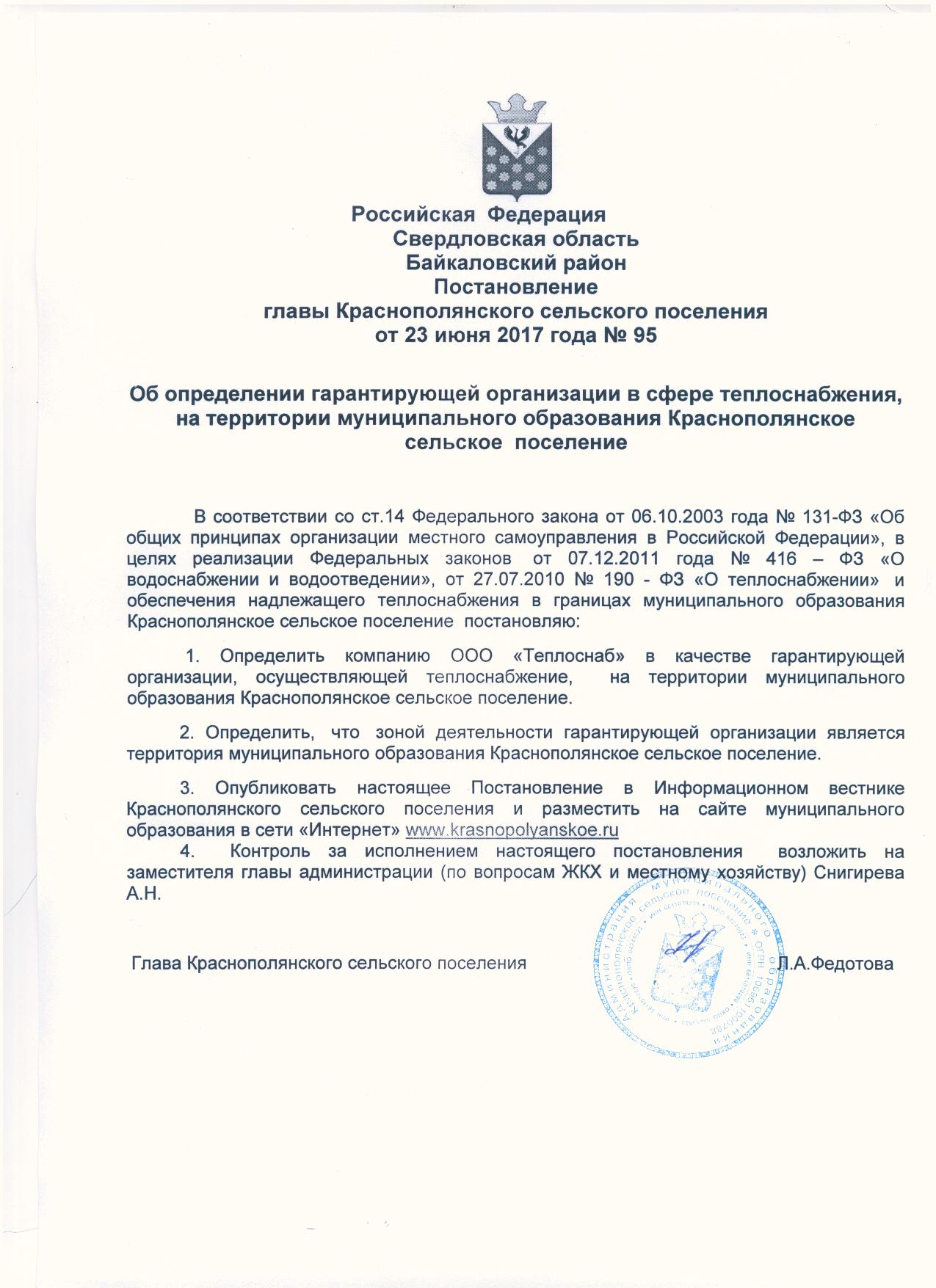 Рисунок 1.4 Решение об определении ЕТОб) реестр зон деятельности единой теплоснабжающей организации (организаций)Зоны действия ЕТО на территории муниципального образования «Краснополянское сельское поселение»: Твёрдотопливная блочно-модульная котельная с. Елань;Твёрдотопливная блочно-модульная котельная с. Чурманское.в) основания, в том числе критерии, в соответствии с которыми теплоснабжающая организация определена единой теплоснабжающей организациейКритерии и порядок определения единой теплоснабжающей организации установлены Постановлением Правительства Российской Федерации от 08.08.2012 №808 «Об организации теплоснабжения в Российской Федерации и о внесении изменений в некоторые акты Правительства Российской Федерации». В соответствии с требованиями документа:Статус единой теплоснабжающей организации присваивается теплоснабжающей и (или) теплосетевой организации решением федерального органа исполнительной власти (в отношении городов населением 500 тысяч человек и более) или органа местного самоуправления (далее – уполномоченные органы) при утверждении схемы теплоснабжения.  В проекте схемы теплоснабжения должны быть определены границы зон деятельности единой теплоснабжающей организации (организаций). Границы зоны (зон) деятельности единой теплоснабжающей организации (организаций) определяются границами системы теплоснабжения.Для присвоении организации статуса единой теплоснабжающей организации на территории  поселения, городского округа лица, владеющие на праве собственности или ином законном основании источниками тепловой энергии и (или) тепловыми сетями, подают в уполномоченный орган в течение 1 месяца с даты опубликования  (размещения) в установленном порядке проекта схемы теплоснабжения, а также с даты опубликования (размещения) сообщения, указанного в пункте 17 настоящих Правил, заявку на присвоение организации статуса единой теплоснабжающей организации с указанием зоны ее деятельности. К заявке прилагается бухгалтерская отчетность, составленная на последнюю отчетную дату перед подачей заявки, с отметкой налогового органа о ее принятии. Уполномоченные органы обязаны в течение 3 рабочих дней с даты окончания срока подачи заявок разместить сведения о принятых заявках на сайте поселения, городского округа, на сайте соответствующего субъекта Российской Федерации в информационно-телекоммуникационной сети «Интернет» (далее – официальный сайт). В случае если на территории поселения, городского округа существуют несколько систем теплоснабжения, уполномоченные органы вправе:определить единую теплоснабжающую организацию (организации) в каждой из систем теплоснабжения, расположенных в границах поселения, городского округа;определить на несколько систем теплоснабжения единую теплоснабжающую организацию, если такая организация владеет на праве собственности или ином законном основании источниками тепловой энергии и (или) тепловыми сетями в каждой из систем теплоснабжения, входящей в зону её деятельности.В случае если в отношении одной зоны деятельности единой теплоснабжающей организации подана одна заявка от лица, владеющего на праве собственности или ином законном основании источниками тепловой энергии и (или) тепловыми сетями в соответствующей системе теплоснабжения, то статус единой теплоснабжающей организации присваивается указанному лицу.В случае если в отношении одной зоны деятельности единой теплоснабжающей организации подано несколько заявок от лиц, владеющих на праве собственности или ином законном основании источниками тепловой энергии и (или) тепловыми сетями в соответствующей системе теплоснабжения, орган местного самоуправления присваивает статус единой теплоснабжающей организации в соответствии с критериями определения единой теплоснабжающей организации. В случае если в отношении зоны деятельности единой теплоснабжающей организации не подано ни одной заявки на присвоение соответствующего статуса, статус единой теплоснабжающей организации присваивается организации, владеющей в соответствующей зоне деятельности источниками тепловой энергии и (или) тепловыми сетями, и соответствующей критериям.Критерии определения единой теплоснабжающей организации:владение на праве собственности или ином законном основании источниками тепловой энергии с наибольшей рабочей тепловой мощностью и (или) тепловыми сетями с наибольшей емкостью в границах зоны деятельности единой теплоснабжающей организации;размер собственного капитала;способность в лучшей мере обеспечить надежность теплоснабжения в соответствующей системе теплоснабжения.Размер собственного капитала определяется по данным бухгалтерской отчетности, составленной на последнюю отчетную дату перед подачей заявки на присвоение статуса единой теплоснабжающей организации с отметкой налогового органа о ее принятии.Единая теплоснабжающая организация обязана:заключать и надлежаще исполнять договоры теплоснабжения со всеми обратившимися к ней потребителями тепловой энергии в своей зоне деятельности; осуществлять мониторинг реализации схемы теплоснабжения и подавать в орган, утвердивший схему теплоснабжения, отчеты о реализации, включая предложения по актуализации схемы; надлежащим образом исполнять обязательства перед иными теплоснабжающими и теплосетевыми организациями в зоне своей деятельности; осуществлять контроль режимов потребления тепловой энергии в зоне своей деятельности.г) информацию о поданных теплоснабжающими организациями заявках на присвоение статуса единой теплоснабжающей организацииИнформация о заявках теплоснабжающих организаций, поданных на присвоение статуса единой теплоснабжающей организации на территории муниципального образования «Краснополянское сельское поселение» за 2018-2019 год отсутствует.д) реестр систем теплоснабжения, содержащий перечень теплоснабжающих организаций, действующих в каждой системе теплоснабжения, расположенных в границах поселения, городского округа, города федерального значенияТаблица 10.1Теплоснабжающие организации, действующие в зонах действия систем теплоснабжения на территории муниципального образования «Краснополянское сельское поселение»РАЗДЕЛ 11 "РЕШЕНИЯ О РАСПРЕДЕЛЕНИИ ТЕПЛОВОЙ НАГРУЗКИ МЕЖДУ ИСТОЧНИКАМИ ТЕПЛОВОЙ ЭНЕРГИИ"В настоящее время, возможность поставок тепловой энергии потребителям от различных источников тепловой энергии, при сохранении надежности теплоснабжения отсутствует, и в перспективе не предусмотрена.РАЗДЕЛ 12 "РЕШЕНИЯ ПО БЕСХОЗЯЙНЫМ ТЕПЛОВЫМ СЕТЯМ"В соответствии со статьей 15 п.6 Федерального закона от 27 июля 2010 года №190-ФЗ «О теплоснабжении» «В случае выявления бесхозяйных тепловых сетей (тепловых сетей, не имеющих эксплуатирующей организации) орган местного самоуправления поселения или городского округа до признания права собственности на указанные бесхозяйные тепловые сети в течение тридцати дней с даты их выявления обязан определить теплосетевую организацию, тепловые сети которой непосредственно соединены с указанными бесхозяйными тепловыми сетями, или единую теплоснабжающую организацию в системе теплоснабжения, в которую входят указанные бесхозяйные тепловые сети и которая осуществляет содержание и обслуживание указанных бесхозяйных тепловых сетей. Орган регулирования обязан включить затраты на содержание и обслуживание бесхозяйных сетей в тарифы соответствующей организации на следующий период регулирования.На территории муниципального образования «Краснополянское сельское поселение» бесхозяйных тепловых сетей не выявлено.РАЗДЕЛ 13 "СИНХРОНИЗАЦИЯ СХЕМЫ ТЕПЛОСНАБЖЕНИЯ СО СХЕМОЙ ГАЗОСНАБЖЕНИЯ И ГАЗИФИКАЦИИ СУБЪЕКТА РОССИЙСКОЙ ФЕДЕРАЦИИ И (ИЛИ) ПОСЕЛЕНИЯ, СХЕМОЙ И ПРОГРАММОЙ РАЗВИТИЯ ЭЛЕКТРОЭНЕРГЕТИКИ, А ТАКЖЕ СО СХЕМОЙ ВОДОСНАБЖЕНИЯ И ВОДООТВЕДЕНИЯ ПОСЕЛЕНИЯ, ГОРОДСКОГО ОКРУГА, ГОРОДА ФЕДЕРАЛЬНОГО ЗНАЧЕНИЯ"а) описание решений (на основе утвержденной региональной (межрегиональной) программы газификации жилищно-коммунального хозяйства, промышленных и иных организаций) о развитии соответствующей системы газоснабжения в части обеспечения топливом источников тепловой энергииПеревод котельных на газовое топливо на территории муниципального образования «Краснополянское сельское поселение» не планируется.б) описание проблем организации газоснабжения источников тепловой энергииПеревод котельных на газовое топливо на территории муниципального образования «Краснополянское сельское поселение» не планируется.в) предложения по корректировке, утвержденной (разработке) региональной (межрегиональной) программы газификации жилищно-коммунального хозяйства, промышленных и иных организаций для обеспечения согласованности такой программы с указанными в схеме теплоснабжения решениями о развитии источников тепловой энергии и систем теплоснабженияПеревод котельных на газовое топливо на территории муниципального образования «Краснополянское сельское поселение» не планируется.г) описание решений (вырабатываемых с учетом положений утвержденной схемы и программы развития Единой энергетической системы России) о строительстве, реконструкции, техническом перевооружении, выводе из эксплуатации источников тепловой энергии и генерирующих объектов, включая входящее в их состав оборудование, функционирующих в режиме комбинированной выработки электрической и тепловой энергии, в части перспективных балансов тепловой мощности в схемах теплоснабженияСтроительство, реконструкция, техническое перевооружение, вывод из эксплуатации источников тепловой энергии и генерирующих объектов, включая входящее в их состав оборудование, функционирующих в режиме комбинированной выработки электрической и тепловой энергии на территории муниципального образования «Краснополянское сельское поселение» не планируется.д) предложения по строительству генерирующих объектов, функционирующих в режиме комбинированной выработки электрической и тепловой энергии, указанных в схеме теплоснабжения, для их учета при разработке схемы и программы перспективного развития электроэнергетики субъекта Российской Федерации, схемы и программы развития Единой энергетической системы России, содержащие в том числе описание участия указанных объектов в перспективных балансах тепловой мощности и энергииГенерирующие объекты, функционирующие в режиме комбинированной выработки электрической и тепловой энергии на территории муниципального образования «Краснополянское сельское поселение» отсутствуют.е) описание решений (вырабатываемых с учетом положений утвержденной схемы водоснабжения поселения, городского округа, города федерального значения, утвержденной единой схемы водоснабжения и водоотведения Республики Крым) о развитии соответствующей системы водоснабжения в части, относящейся к системам теплоснабженияИнформация об решении о развитии соответствующей системы водоснабжения в части, относящейся к системам теплоснабжения на территории муниципального образования «Краснополянское сельское поселение» отсутствует.ж) предложения по корректировке, утвержденной (разработке) схемы водоснабжения поселения, городского округа, города федерального значения для обеспечения согласованности такой схемы и указанных в схеме теплоснабжения решений о развитии источников тепловой энергии и систем теплоснабженияИнформация об решении о развитии соответствующей системы водоснабжения в части, относящейся к системам теплоснабжения на территории муниципального образования «Краснополянское сельское поселение» отсутствует.РАЗДЕЛ 14 "ИНДИКАТОРЫ РАЗВИТИЯ СИСТЕМ ТЕПЛОСНАБЖЕНИЯ ПОСЕЛЕНИЯ, ГОРОДСКОГО ОКРУГА, ГОРОДА ФЕДЕРАЛЬНОГО ЗНАЧЕНИЯ"а) количество прекращений подачи тепловой энергии, теплоносителя в результате технологических нарушений на тепловых сетяхКоличество прекращений подачи тепловой энергии, теплоносителя в результате технологических нарушений на тепловых сетях на территории муниципального образования «Краснополянское сельское поселение» указаны в таблице 14.1.Таблица 14.1б) количество прекращений подачи тепловой энергии, теплоносителя в результате технологических нарушений на источниках тепловой энергииКоличество прекращений подачи тепловой энергии, теплоносителя в результате технологических нарушений на источниках тепловой энергии муниципального образования «Краснополянское сельское поселение» указаны в таблице 14.2Таблица 14.2в) удельный расход условного топлива на единицу тепловой энергии, отпускаемой с коллекторов источников тепловой энергии (отдельно для тепловых электрических станций и котельных)Удельный расход условного топлива (кг у.т.) на выработку 1 Гкал тепловой энергии определяют по формуле: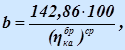 Где КПД котлоагрегата определяют на основании теплотехнических испытаний котлоагрегата, находящегося в технически исправном и отлаженном состоянии.Таблица 14.3г) отношение величины технологических потерь тепловой энергии, теплоносителя к материальной характеристике тепловой сетиОтношение величины технологических потерь тепловой энергии, теплоносителя к материальной характеристике тепловой сети на территории муниципального образования «Краснополянское сельское поселение» указано в таблице 14.4, и измеряется как Гкал/м2.Таблица 14.4д) коэффициент использования установленной тепловой мощностиКоэффициент использования установленной тепловой мощности котельных на территории муниципального образования «Краснополянское сельское поселение» указано в таблице 14.5.Таблица 14.5е) удельная материальная характеристика тепловых сетей, приведенная к расчетной тепловой нагрузкеУдельная материальная характеристика тепловых сетей, приведенная к расчетной тепловой нагрузке на территории муниципального образования «Краснополянское сельское поселение» указано в таблице 14.6, и измеряется как м2/Гкал/ч.Таблица 14.6ж) доля тепловой энергии, выработанной в комбинированном режиме (как отношение величины тепловой энергии, отпущенной из отборов турбоагрегатов, к общей величине выработанной тепловой энергии в границах поселения, городского округа, города федерального значения)Таблица 14.7з) удельный расход условного топлива на отпуск электрической энергииТаблица 14.8и) коэффициент использования теплоты топлива (только для источников тепловой энергии, функционирующих в режиме комбинированной выработки электрической и тепловой энергии)Комбинированная выработка электрической и тепловой энергии на территории муниципального образования «Краснополянское сельское поселение» не осуществляется.к) доля отпуска тепловой энергии, осуществляемого потребителям по приборам учета, в общем объеме отпущенной тепловой энергииДоля отпуска тепловой энергии, осуществляемого потребителям по приборам учета, в общем объеме отпущенной тепловой энергии на территории муниципального образования «Краснополянское сельское поселение» указана в таблице 14.9.Таблица 14.9л) средневзвешенный (по материальной характеристике) срок эксплуатации тепловых сетей (для каждой системы теплоснабжения)Средневзвешенный срок эксплуатации тепловых сетей на территории муниципального образования «Краснополянское сельское поселение» указана в таблице 14.10, измеряется в годахТаблица 14.10м) отношение материальной характеристики тепловых сетей, реконструированных за год, к общей материальной характеристике тепловых сетей (фактическое значение за отчетный период и прогноз изменения при реализации проектов, указанных в утвержденной схеме теплоснабжения) (для каждой системы теплоснабжения, а также для поселения, городского округа, города федерального значения)Отношение материальной характеристики тепловых сетей, реконструированных за год, к общей материальной характеристике тепловых сетей на территории муниципального образования «Краснополянское сельское поселение» указана в таблице 14.11Таблица 14.11н) отношение установленной тепловой мощности оборудования источников тепловой энергии, реконструированного за год, к общей установленной тепловой мощности источников тепловой энергии (фактическое значение за отчетный период и прогноз изменения при реализации проектов, указанных в утвержденной схеме теплоснабжения) (для поселения, городского округа, города федерального значения)Отношение установленной тепловой мощности оборудования источников тепловой энергии, реконструированного за год, к общей установленной тепловой мощности источников тепловой энергии на территории муниципального образования «Краснополянское сельское поселение» указана в таблице 14.12.Таблица 14.12РАЗДЕЛ 15 "ЦЕНОВЫЕ (ТАРИФНЫЕ) ПОСЛЕДСТВИЯ"Тарифно-балансовую модель рекомендуется формировать в составе следующих показателей, отражающих их изменение по годам реализации схемы теплоснабжения:Индексы-дефляторы МЭР;Баланс тепловой мощности; Баланс тепловой энергии; Топливный баланс; Баланс теплоносителей; Балансы электрической энергии; Балансы холодной воды питьевого качества; Тарифы на покупные энергоносители и воду; Производственные расходы товарного отпуска; Производственная деятельность; Инвестиционная деятельность; Финансовая деятельность.а) тарифно-балансовые расчетные модели теплоснабжения потребителей по каждой системе теплоснабженияТаблица 15.1б) тарифно-балансовые расчетные модели теплоснабжения потребителей по каждой единой теплоснабжающей организацииТаблица 15.2в) результаты оценки ценовых (тарифных) последствий реализации проектов схемы теплоснабжения на основании разработанных тарифно-балансовых моделейНа территории муниципального образования «Краснополянское сельское поселение» на период действия схемы теплоснабжения масштабных изменений не запланировано. Соответственно последствия реализации запланированных мероприятий в системе теплоснабжения на устанавливаемый тариф на тепловую энергию буду незначительные. Прогноз изменения тарифов представлен в таблице 14.3. Более точный и подробный анализ динамики изменения тарифа на тепловую энергию не выполнен по причине отсутствия информации по фактической калькуляции себестоимости теплоэнергии по каждой котельной за предшествующий год.Таблица 15.3Динамика утвержденных тарифов 2018-2028 гг. для котельных ООО «Теплоснаб»Показатель2011 г.2012 г.2013 г.2014 г.2015 г.2016 г.2017 г.численность населения в разрезе населенных пунктов4342439744574392449043894396Наименование строительных фондовБазовые значения площади строительных фондов (01.01.2019 год), тыс. м2Объекты социальной сферы-Жилой фонд:99,8- частная собственность-- муниципальная собственность- - многоквартирные- - индивидуальные-Производственные здания-Прочие-КотельнаяОтпуск тепловой энергии от источника тепловой энергии – отпуск в сеть, ГкалФактические потери тепловой энергии в сетях, ГкалТвёрдотопливная блочно-модульная котельная с. Елань1477-Твёрдотопливная блочно-модульная котельная с. Чурманское733-№ п/пКотельнаяУстановленная мощность котельной, Гкал/чРасполагаемая мощность котельной, Гкал/чСобственные и хозяйственные нужды, Гкал/чМощность нетто котельной, Гкал/чМаксимальная присоединенная тепловая нагрузка, Гкал/чПотери в тепловых сетях, Гкал/ч1Твёрдотопливная блочно-модульная котельная с. Елань1,61,60,021,580,8-2Твёрдотопливная блочно-модульная котельная с. Чурманское0,80,80,0090,791--ИТОГОИТОГО2,42,40,0292,3710,8-Наименование потребителяПотребление тепловой энергии, Гкал/годПотребление тепловой энергии, Гкал/годНаименование потребителяТвёрдотопливная блочно-модульная котельная с. ЕланьТвёрдотопливная блочно-модульная котельная с. ЧурманскоеЖилой фонд--Объекты социальной сферы--Прочие--Производственные потребители--ИТОГО1477733№ п/пТерритория застройки/наименование объекта (участка) нового строительстваПриросты тепловой нагрузки, Гкал/чПриросты тепловой нагрузки, Гкал/чПриросты тепловой нагрузки, Гкал/чПриросты тепловой нагрузки, Гкал/чПриросты тепловой нагрузки, Гкал/чПриросты тепловой нагрузки, Гкал/чПриросты тепловой нагрузки, Гкал/ч№ п/пТерритория застройки/наименование объекта (участка) нового строительства201920202021202220232024-2028Итого1Прирост тепловой нагрузки00000001.1Жилищный фонд00000001.2Объекты социального и культурно-бытового назначения00000002Убыль тепловой нагрузки00000002.1Жилищный фонд0000000Итого:0000000№ п/пНаименованиеПерспективная тепловая нагрузка, Гкал/чПерспективная тепловая нагрузка, Гкал/чПерспективная тепловая нагрузка, Гкал/чПерспективная тепловая нагрузка, Гкал/чПерспективная тепловая нагрузка, Гкал/чПерспективная тепловая нагрузка, Гкал/ч№ п/пНаименование201920202021202220232024-20281Подключенная тепловая нагрузка муниципального образования «Краснополянское сельское поселение»0,80,80,80,80,80,8Наименование показателя201920202021202220232024-2028Твёрдотопливная блочно-модульная котельная с. ЕланьТвёрдотопливная блочно-модульная котельная с. ЕланьТвёрдотопливная блочно-модульная котельная с. ЕланьТвёрдотопливная блочно-модульная котельная с. ЕланьТвёрдотопливная блочно-модульная котельная с. ЕланьТвёрдотопливная блочно-модульная котельная с. ЕланьТвёрдотопливная блочно-модульная котельная с. ЕланьВсего потребление тепловой энергии Гкал/ч, в том числе:0,80,80,80,80,80,8Потребление тепловой энергии на отопление и вентиляцию, Гкал/ч0,80,80,80,80,80,8Потребление тепловой энергии на ГВС, Гкал/ч000000Твёрдотопливная блочно-модульная котельная с. ЧурманскоеТвёрдотопливная блочно-модульная котельная с. ЧурманскоеТвёрдотопливная блочно-модульная котельная с. ЧурманскоеТвёрдотопливная блочно-модульная котельная с. ЧурманскоеТвёрдотопливная блочно-модульная котельная с. ЧурманскоеТвёрдотопливная блочно-модульная котельная с. ЧурманскоеТвёрдотопливная блочно-модульная котельная с. ЧурманскоеВсего потребление тепловой энергии Гкал/ч, в том числе:н/дн/дн/дн/дн/дн/дПотребление тепловой энергии на отопление и вентиляцию, Гкал/чн/дн/дн/дн/дн/дн/дПотребление тепловой энергии на ГВС, Гкал/чн/дн/дн/дн/дн/дн/дНазвание источника2018г.2019г.2020г.2021г.2022г.2023г.2024-2028 гг.Твёрдотопливная блочно-модульная котельная с. Елань1,61,61,61,61,61,61,6Твёрдотопливная блочно-модульная котельная с. Чурманское0,80,80,80,80,80,80,8Название источника2018г.2019г.2020г.2021г.2022г.2023г.2024-2028 гг.Твёрдотопливная блочно-модульная котельная с. Елань0,020,020,020,020,020,020,02Твёрдотопливная блочно-модульная котельная с. Чурманское0,0090,0090,0090,0090,0090,0090,009Название источника2018г.2019г.2020г.2021г.2022г.2023г.2024-2028 гг.Твёрдотопливная блочно-модульная котельная с. Елань1,581,581,581,581,581,581,58Твёрдотопливная блочно-модульная котельная с. Чурманское0,7910,7910,7910,7910,7910,7910,791Название источника2018г.2019г.2020г.2021г.2022г.2023г.2024-2028 гг.Твёрдотопливная блочно-модульная котельная с. Елань-------Твёрдотопливная блочно-модульная котельная с. Чурманское-------Наименование котельнойСуществующие затраты тепловой мощности на хозяйственные нужды тепловых сетей, Гкал/часТвёрдотопливная блочно-модульная котельная с. ЕланьнетТвёрдотопливная блочно-модульная котельная с. ЧурманскоенетНазвание источника2018г.2019г.2020г.2021г.2022г.2023г.2024-2028 гг.Твёрдотопливная блочно-модульная котельная с. Елань0,780,780,780,780,780,780,78Твёрдотопливная блочно-модульная котельная с. Чурманское-------Название источника2018г.2019г.2020г.2021г.2022г.2023г.2024-2028 гг.Центральная отопительная котельная (ЦОК)0,780,780,780,780,780,780,78Котельная ДЮЦ-------Название источника2019г.2020г.2021г.2022г.2023гт2024 – 2028 гг.Твёрдотопливная блочно-модульная котельная с. Елань0,10,10,10,10,10,1Твёрдотопливная блочно-модульная котельная с. Чурманское0,10,10,10,10,10,1Название источника2019г.2020г.2021г.2022г.2023гт2024 – 2028 гг.Твёрдотопливная блочно-модульная котельная с. Елань0,370,370,370,370,370,37Твёрдотопливная блочно-модульная котельная с. Чурманское0,0280,0280,0280,0280,0280,028Название источникаПроизводительность ХВО, м3/чТвёрдотопливная блочно-модульная котельная с. ЕланьнетТвёрдотопливная блочно-модульная котельная с. ЧурманскоенетОбъекты 1 вариант 2 вариант Твёрдотопливная блочно-модульная котельная с. ЕланьРеконструкция котельной без увеличения тепловой мощности с заменой основного и вспомогательного оборудования, выработавшего свой эксплуатационный ресурсМодернизация котельного оборудования и перевод на газовое топливоТвёрдотопливная блочно-модульная котельная с. ЧурманскоеТехническое перевооружение и реконструкция по мере износа, либо неисправного состояния основного и вспомогательного оборудования в процессе эксплуатацииМодернизация котельного оборудования и перевод на газовое топливоСтроительство теплотрассы Строительство не планируетсяСтроительство не планируется1 вариант 1 вариант 2 вариант 2 вариант МероприятияСтоимость, тыс. руб.МероприятияСтоимость, тыс. руб.Реконструкция котельной без увеличения тепловой мощности с заменой основного и вспомогательного оборудования, выработавшего свой эксплуатационный ресурс2000Модернизация котельного оборудования и перевод на газовое топливо5000Техническое перевооружение и реконструкция по мере износа, либо неисправного состояния основного и вспомогательного оборудования в процессе эксплуатации2000Модернизация котельного оборудования и перевод на газовое топливо5000Строительство не планируется0Строительство не планируется 0Итого:20005000Наименование объектаОписание мероприятияГод вводаТвёрдотопливная блочно-модульная котельная с. ЕланьРеконструкция котельной без увеличения тепловой мощности с заменой основного и вспомогательного оборудования, выработавшего свой эксплуатационный ресурс2024-2028Твёрдотопливная блочно-модульная котельная с. ЧурманскоеТехническое перевооружение и реконструкция по мере износа, либо неисправного состояния основного и вспомогательного оборудования в процессе эксплуатации2024-2028№ п/пНаименование котельнойУстановленная мощность, Гкал/чПредложения по перспективной тепловой мощности, Гкал/ч1Центральная отопительная котельная (ЦОК)1,61,62Котельная ДЮЦ0,80,8Показатель2019г.2020г.2021г.2022г.2023гт2024 – 2028 гг.Твёрдотопливная блочно-модульная котельная с. ЕланьТвёрдотопливная блочно-модульная котельная с. ЕланьТвёрдотопливная блочно-модульная котельная с. ЕланьТвёрдотопливная блочно-модульная котельная с. ЕланьТвёрдотопливная блочно-модульная котельная с. ЕланьТвёрдотопливная блочно-модульная котельная с. ЕланьТвёрдотопливная блочно-модульная котельная с. ЕланьВыработка тепловой энергии, Гкал147714771477147714771477Годовой расход натурального топлива, тонн514,7514,7514,7514,7514,7514,7Максимальный часовой расход натурального топлива, т/час0,1570,1570,1570,1570,1570,157Твёрдотопливная блочно-модульная котельная с. ЧурманскоеТвёрдотопливная блочно-модульная котельная с. ЧурманскоеТвёрдотопливная блочно-модульная котельная с. ЧурманскоеТвёрдотопливная блочно-модульная котельная с. ЧурманскоеТвёрдотопливная блочно-модульная котельная с. ЧурманскоеТвёрдотопливная блочно-модульная котельная с. ЧурманскоеТвёрдотопливная блочно-модульная котельная с. ЧурманскоеВыработка тепловой энергии, Гкал733733733733733733Годовой расход натурального топлива, тонн255,4255,4255,4255,4255,4255,4Максимальный часовой расход натурального топлива, т/час0,0780,0780,0780,0780,0780,078периодТвёрдотопливная блочно-модульная котельная с. ЕланьТвёрдотопливная блочно-модульная котельная с. Чурманскоепериодтопливо - уголь, ттопливо - уголь, т2019 г.514,7255,42020 г.514,7255,42021 г.514,7255,42022 г.514,7255,42023 г.514,7255,42024-2028 гг.514,7255,4Наименование котельнойВид топливаВид топливаНаименование котельнойосновноерезервное (аварийное)Твёрдотопливная блочно-модульная котельная с. ЕланьУгольДроваТвёрдотопливная блочно-модульная котельная с. ЧурманскоеУгольДроваМероприятиеИтого2019г.2020г.2021г.2022г.2023гт2024 – 2028 гг.Реконструкция котельной без увеличения тепловой мощности с заменой основного и вспомогательного оборудования, выработавшего свой эксплуатационный ресурс, котельной с. Елань1500-----1500Техническое перевооружение и реконструкция по мере износа, либо неисправного состояния основного и вспомогательного оборудования в процессе эксплуатации, котельной с. Чурманское500-----500Итого:2000-----2000МероприятиеИтого2019 г.2020 г.2021 г.2022 г.2023 г.2024-2028 гг.Не предусмотреныПоказательЗона действияТеплоснабжающие организацииТвёрдотопливная блочно-модульная котельная с. Еланьс. ЕланьООО «Теплоснаб»Твёрдотопливная блочно-модульная котельная с. Чурманскоес. ЧурманскоеООО «Теплоснаб»Показатель2018 г.(факт)2019г.2020г.2021г.2022г.2023гт2024 – 2028 гг.Твёрдотопливная блочно-модульная котельная с. Елань0000000Твёрдотопливная блочно-модульная котельная с. Чурманское0000000Показатель2018 г.(факт)2019г.2020г.2021г.2022г.2023гт2024 – 2028 гг.Твёрдотопливная блочно-модульная котельная с. Елань0000000Твёрдотопливная блочно-модульная котельная с. Чурманское0000000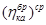 - КПД котлоагрегата, соответствующий номинальной загрузке котлоагрегата, %.Показатель2018 г.(факт)2019г.2020г.2021г.2022г.2023гт2024 – 2028 гг.Твёрдотопливная блочно-модульная котельная с. Елань190,48190,48190,48195,7195,7195,7190,48Твёрдотопливная блочно-модульная котельная с. Чурманское174,21174,21174,21178,57178,57178,57183,15Показатель2018 г.(факт)2019г.2020г.2021г.2022г.2023гт2024 – 2028 гг.Твёрдотопливная блочно-модульная котельная с. Елань-------Твёрдотопливная блочно-модульная котельная с. Чурманское-------Показатель2018 г.(факт)2019г.2020г.2021г.2022г.2023гт2024 – 2028 гг.Твёрдотопливная блочно-модульная котельная с. Елань0,500,500,500,500,500,500,50Твёрдотопливная блочно-модульная котельная с. Чурманское-------Показатель2018 г.(факт)2019г.2020г.2021г.2022г.2023гт2024 – 2028 гг.Твёрдотопливная блочно-модульная котельная с. Елань292,25292,25292,25292,25292,25292,25292,25Твёрдотопливная блочно-модульная котельная с. Чурманское-------Показатель2018 г.(факт)2019г.2020г.2021г.2022г.2023гт2024 – 2028 гг.Твёрдотопливная блочно-модульная котельная с. ЕланьТепловая энергия в комбинированном режиме не вырабатываетсяТепловая энергия в комбинированном режиме не вырабатываетсяТепловая энергия в комбинированном режиме не вырабатываетсяТепловая энергия в комбинированном режиме не вырабатываетсяТепловая энергия в комбинированном режиме не вырабатываетсяТепловая энергия в комбинированном режиме не вырабатываетсяТепловая энергия в комбинированном режиме не вырабатываетсяТвёрдотопливная блочно-модульная котельная с. ЧурманскоеТепловая энергия в комбинированном режиме не вырабатываетсяТепловая энергия в комбинированном режиме не вырабатываетсяТепловая энергия в комбинированном режиме не вырабатываетсяТепловая энергия в комбинированном режиме не вырабатываетсяТепловая энергия в комбинированном режиме не вырабатываетсяТепловая энергия в комбинированном режиме не вырабатываетсяТепловая энергия в комбинированном режиме не вырабатываетсяПоказатель2018 г.(факт)2019г.2020г.2021г.2022г.2023гт2024 – 2028 гг.Твёрдотопливная блочно-модульная котельная с. ЕланьЭлектрическая энергия котельными не вырабатываетсяЭлектрическая энергия котельными не вырабатываетсяЭлектрическая энергия котельными не вырабатываетсяЭлектрическая энергия котельными не вырабатываетсяЭлектрическая энергия котельными не вырабатываетсяЭлектрическая энергия котельными не вырабатываетсяЭлектрическая энергия котельными не вырабатываетсяТвёрдотопливная блочно-модульная котельная с. ЧурманскоеЭлектрическая энергия котельными не вырабатываетсяЭлектрическая энергия котельными не вырабатываетсяЭлектрическая энергия котельными не вырабатываетсяЭлектрическая энергия котельными не вырабатываетсяЭлектрическая энергия котельными не вырабатываетсяЭлектрическая энергия котельными не вырабатываетсяЭлектрическая энергия котельными не вырабатываетсяПоказатель2018 г.(факт)2019г.2020г.2021г.2022г.2023гт2024 – 2028 гг.Твёрдотопливная блочно-модульная котельная с. Елань50505560657080Твёрдотопливная блочно-модульная котельная с. Чурманское-------Показатель2018 г.(факт)2019г.2020г.2021г.2022г.2023гт2024 – 2028 гг.Твёрдотопливная блочно-модульная котельная с. Елань13121110987Твёрдотопливная блочно-модульная котельная с. Чурманское25242322212019Показатель2018 г.(факт)2019г.2020г.2021г.2022г.2023гт2024 – 2028 гг.Твёрдотопливная блочно-модульная котельная с. Елань-------Твёрдотопливная блочно-модульная котельная с. Чурманское-------Показатель2018 г.(факт)2019г.2020г.2021г.2022г.2023гт2024 – 2028 гг.Твёрдотопливная блочно-модульная котельная с. Елань-------Твёрдотопливная блочно-модульная котельная с. Чурманское-------ПоказательЕд. измерения2018 г.(факт)2019г.2020г.2021г.2022г.2023гт2024 – 2028 гг.Твёрдотопливная блочно-модульная котельная с. ЕланьТвёрдотопливная блочно-модульная котельная с. ЕланьТвёрдотопливная блочно-модульная котельная с. ЕланьТвёрдотопливная блочно-модульная котельная с. ЕланьТвёрдотопливная блочно-модульная котельная с. ЕланьТвёрдотопливная блочно-модульная котельная с. ЕланьТвёрдотопливная блочно-модульная котельная с. ЕланьТвёрдотопливная блочно-модульная котельная с. ЕланьТвёрдотопливная блочно-модульная котельная с. ЕланьИндексы-дефляторы МЭР%107,7107106,4105,3105105101,9Баланс тепловой мощностиГкал/ч1,61,61,61,61,61,61,6Баланс тепловой энергииГкал1477147714771477147714771477Топливный баланстонн514,7514,7514,7514,7514,7514,7514,7Баланс теплоносителейм3н/дн/дн/дн/дн/дн/дн/дБалансы электрической энергиикВт*чн/дн/дн/дн/дн/дн/дн/дБалансы холодной воды питьевого качествам3н/дн/дн/дн/дн/дн/дн/дТарифы на покупные энергоносители и водуруб.н/дн/дн/дн/дн/дн/дн/дПроизводственные расходы товарного отпускаруб./Гкалн/дн/дн/дн/дн/дн/дн/дПроизводственная деятельностьтыс. руб.н/дн/дн/дн/дн/дн/дн/дИнвестиционная деятельностьтыс. руб.н/дн/дн/дн/дн/дн/дн/дФинансовая деятельностьтыс. руб..н/дн/дн/дн/дн/дн/дн/дТвёрдотопливная блочно-модульная котельная с. ЧурманскоеТвёрдотопливная блочно-модульная котельная с. ЧурманскоеТвёрдотопливная блочно-модульная котельная с. ЧурманскоеТвёрдотопливная блочно-модульная котельная с. ЧурманскоеТвёрдотопливная блочно-модульная котельная с. ЧурманскоеТвёрдотопливная блочно-модульная котельная с. ЧурманскоеТвёрдотопливная блочно-модульная котельная с. ЧурманскоеТвёрдотопливная блочно-модульная котельная с. ЧурманскоеТвёрдотопливная блочно-модульная котельная с. ЧурманскоеИндексы-дефляторы МЭР%107,7107106,4105,3105105101,9Баланс тепловой мощностиГкал/ч0,80,80,80,80,80,80,8Баланс тепловой энергииГкал733733733733733733733Топливный баланстонн255,4255,4255,4255,4255,4255,4255,4Баланс теплоносителейм3н/дн/дн/дн/дн/дн/дн/дБалансы электрической энергиикВт*чн/дн/дн/дн/дн/дн/дн/дБалансы холодной воды питьевого качествам3н/дн/дн/дн/дн/дн/дн/дТарифы на покупные энергоносители и водуруб.н/дн/дн/дн/дн/дн/дн/дПроизводственные расходы товарного отпускаруб./Гкалн/дн/дн/дн/дн/дн/дн/дПроизводственная деятельностьтыс. руб.н/дн/дн/дн/дн/дн/дн/дИнвестиционная деятельностьтыс. руб.н/дн/дн/дн/дн/дн/дн/дФинансовая деятельностьтыс. руб.н/дн/дн/дн/дн/дн/дн/дПоказательЕд. измерения2018 г.(факт)2019г.2020г.2021г.2022г.2023гт2024 – 2028 гг.ООО«Теплоснаб»ООО«Теплоснаб»ООО«Теплоснаб»ООО«Теплоснаб»ООО«Теплоснаб»ООО«Теплоснаб»ООО«Теплоснаб»ООО«Теплоснаб»ООО«Теплоснаб»Индексы-дефляторы МЭР%107,7107106,4105,3105105101,9Баланс тепловой мощностиГкал/ч2,42,42,42,42,42,42,4Баланс тепловой энергииГкал2210221022102210221022102210Топливный баланстонн770,1770,1770,1770,1770,1770,1770,1Баланс теплоносителейм3н/дн/дн/дн/дн/дн/дн/дБалансы электрической энергиикВт*чн/дн/дн/дн/дн/дн/дн/дБалансы холодной воды питьевого качествам3н/дн/дн/дн/дн/дн/дн/дТарифы на покупные энергоносители и водуруб.н/дн/дн/дн/дн/дн/дн/дПроизводственные расходы товарного отпускаруб./Гкалн/дн/дн/дн/дн/дн/дн/дПроизводственная деятельностьтыс. руб.н/дн/дн/дн/дн/дн/дн/дИнвестиционная деятельностьтыс. руб.н/дн/дн/дн/дн/дн/дн/дФинансовая деятельностьтыс. руб.н/дн/дн/дн/дн/дн/дн/дПериод вступления тарифаТариф, руб./Гкал с НДС20191943,4820201982,3520212022,020222062,4520232103,72024-20282145,77